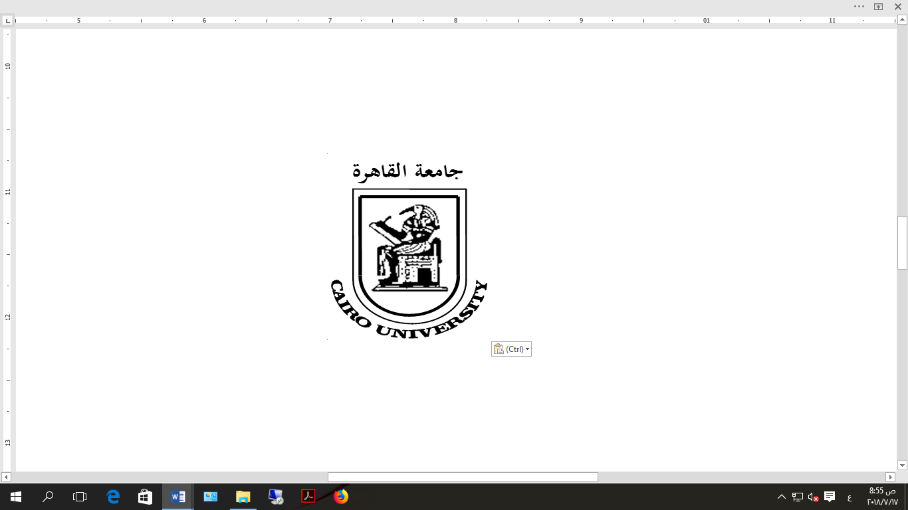 نموذج الموافقة على مشاركة خارجية في مؤتمر علمي/ دورة تدريبية / ورشة عمل بيانات خاصة بالمتقدم:بيانات خاصة بنوع المشاركة:بيانات خاصة بالبحث المنشور بالعام السابق لعام السفر:يجب استيفاء هذا النموذج وإرفاقه بالأوراق التي يلزم تقديمها للإدارة العامة للعلاقات الثقافية بالجامعة حيث لن يتم الإستلام في حالة عدم وجوده.يجب إرفاق إفادة معتمدة من عميد الكلية بقبول البحث ودعوة المشاركة.يجب إرفاق صورة ضوئية للبحث المنشور في المجلة الدولية تحتوي على عام الإصدار ورقم العدد ورقم الصفحات معتمدة من عميد الكلية/المعهد.يجب إرفاق تقرير مطبوع من موقع ISI Web of Knowledge  أو Scopus يفيد بوجود المجلة ضمن أي منهم. يجب إرفاق إيصال تسليم استمارة استطلاع الرأي إلى إدارة خدمة المواطنين بتاريخ قبل ميعاد السفر المطلوب بمدة لا تقل عن شهر.يجب على المتقدم ارفاق صورة صفحة علماء جامعة القاهرة  Scholar CU.يجب تقديم تقرير علمي مفصل عن الحضور والمشاركة إلى مجلس القسم العلمي للإعتماد.ملحوظة: في حالة حصول المتقدم على مساهمة من الجامعة في العام السابق يجب إرفاق تقرير مطبوع من موقع Clarivate Analytics  يفيد استيفاء قيمة معامل تأثير المجلة في عام نشر البحث ، وفي حالة تقديم أكثر من بحث منشور لاستيفاء قيمة معامل التأثير المطلوبة يجب طباعة هذا النموذج بعدد الأبحاث المقدمة على أن تستوفى البيانات الخاصة بالمتقدم وبنوع المشاركة في نموذج واحد فقط من هذه النماذج.الاسم: الكلية / المعهـد: القطاع العلمي:القسم العلمي:الوظيفة:تاريخ شغل الوظيفة:النوع  مؤتمر              دورة تدريبية           ورشة عمل            أخرى             اسم المؤتمر/الدورة/الورشة/أخرىمقر الانعقادمدة الانعقادمن:        إلى: الغرض من المشاركةإلقاء بحث           إلقاء محاضرة          عضو لجنة تحكيم         رئيس جلسة        مقرر جلسةطلب مساهمة الجامعة بنفقات              بدون نفقات تاريخ موافقة مجلس القسم:         مجلس الكلية:تاريخ آخر مشاركة على نفقة الجامعةهل يوجد مشارك اخر من الكلية نعم                  لا            بالنسبة لوظيفة مدرس هل سبق المساهمة  نعم                  لا            Manuscript Title:Journal:Pages Number :Volume / Issue Number:Volume / Issue Number:(Print) Publishing Date:DOI:DOI:DOI:)Print( ISSN:Impact Factor (Clarivate Analytics):Publisher:                                                                                          رئيس مجلس القسمعميد الكلية / المعهدأ.د/ أ.د/ 